Pristopna izjava člana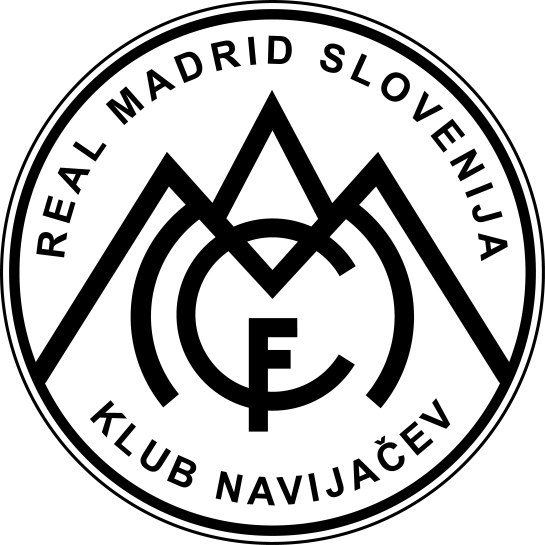     Ime in priimek				      Datum rojstva (dd.mm.llll)Naslov (ulica in hišna številka)					Poštna številka       Pošta						    E-pošta      Telefon					Uporabniško ime na forumu     Vpiši uporabniško ime za e-pošto @realmadrid.si 		         Šifra člana (izpolni društvo)Podpis člana ali zakonitega zastopnika          Kraj in datum izdaje						Podpis in žig izdajatelja S to izjavo pristopam k društvu  »Klub navijačev Real Madrid Slovenija« in se obvezujem k spoštovanju. S podpisom pristopne izjave član zagotavlja, da so njegovi podatki resnični. Član potrjuje, da je seznanjen s statutom in ostalimi akti društva »Klub navijačev Real Madrid Slovenija« in se z njimi strinja. Udejstvovanje društvenih aktivnosti je na lastno odgovornost. Član dovoljuje društvu uporabo njegovih osebnih podatkov za potrebe obveščanja in ostalih akcij društva. Društvo se obvezuje, da bo osebne podatke ščitilo v skladu z Zakonom o varstvu osebnih podatkov RS. @realmadrid.si